ПРОЕКТ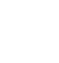 НОВООДЕСЬКА МІСЬКА РАДАМИКОЛАЇВСЬКОЇ ОБЛАСТІР І Ш Е Н Н ЯКеруючись статтею 26, частинами 1, 2, 5 статті 60, п. 6-2, п. 10 розділу 5 Закону України «Про місцеве самоврядування в Україні», на підставі рішення Миколаївської районної ради від 02 червня 2021 р. № 19 «Про вихід Миколаївської районної ради Миколаївської області  зі складу засновників (власників) КПН «Новоодеський районний центр первинної медико-санітарної допомоги» Миколаївської районної ради та передачу юридичної особи КПН «Новоодеський районний центр первинної медико-санітарної допомоги» Миколаївської районної ради зі спільної власності територіальних громад сіл, селищ Миколаївського району Миколаївської області в комунальну власність Новоодеської міської ради», міська радаВ И Р І Ш И Л А:1. Прийняти права засновника комунального некомерційного підприємства "Новоодеський районний центр первинної медико-санітарної допомоги" Миколаївської районної ради, код ЄДРПОУ 38412224, місцезнаходження: Миколаївська обл., Миколаївський р-н, м. Нова Одеса, вул. Шкільна, 38.2. Перейменувати комунальне некомерційне підприємство "Новоодеський районний центр первинної медико-санітарної допомоги" Миколаївської районної ради на комунальне некомерційне підприємство "Новоодеський центр первинної медико-санітарної допомоги" Новоодеської міської ради.3. Затвердити Статут комунального некомерційного підприємства "Новоодеський районний центр первинної медико-санітарної допомоги" Миколаївської районної ради, перейменованого на комунальне некомерційне підприємство "Новоодеський центр первинної медико-санітарної допомоги" Новоодеської міської ради (додається).4. Вважати таким, що втратило чинність, рішення ІV сесії міської ради восьмого скликання від 21 січня 2021 року № 25 «Про прийняття комунального некомерційного підприємства «Новоодеський районний центр первинної медико-санітарної допомоги» у комунальну власність Новоодеської міської ради».5. Контроль за виконанням цього рішення покласти на постійну комісію міської ради з питань комунальної власності, благоустрою та інвестицій.Міський голова                                                    Олександр ПОЛЯКОВВід 25.06.2021 р. № 8м. Нова ОдесаХ сесіявосьмого скликанняПро прийняття комунального некомерційного підприємства "Новоодеський районний центр первинної медико-санітарної допомоги" Миколаївської районної ради у комунальну власність Новоодеської міської ради